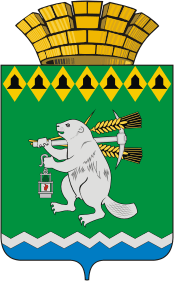 Дума Артемовского городского округаVI созыв78 заседание      РЕШЕНИЕот 28 января 2021 года                                                                            № 767Об утверждении плана работы Думы Артемовского городского округа на 2021 годРассмотрев предложения депутатов Думы Артемовского городского округа, Администрации Артемовского городского округа и иных органов местного самоуправления Артемовского городского округа, Артемовской городской прокуратуры,Дума Артемовского городского округаР Е Ш И Л А:Утвердить план работы Думы Артемовского городского округа на 2021 год (Приложение № 1).	2. Контроль за исполнением настоящего решения возложить на постоянную комиссию по местному самоуправлению, нормотворчеству и регламенту (Угланов М.А.).Заместитель председателя Думы Артемовского городского округа, исполняющий полномочия председателяДумы Артемовского городского округа	                                         П.В.Вяткин